韩中奖学生 申请书(留学生用) 2020年 月 日我保证以上内容真实有效.申请者              (印)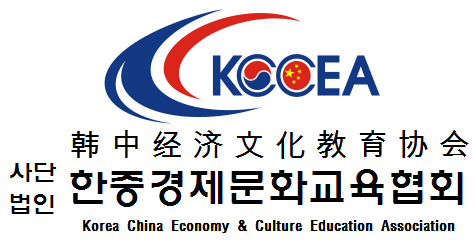 照 片(3cm x 4cm)姓 名韩文 韩文 生年月日照 片(3cm x 4cm)姓 名汉字汉字手机号码照 片(3cm x 4cm)姓 名英文英文座机号码照 片(3cm x 4cm)家庭住址照 片(3cm x 4cm)入境日期国家名外国人登录证号码电子邮件学校名(所在地)专业和学位课程□学士 □硕士 □博士学年自我介绍自我介绍自我介绍自我介绍自我介绍自我介绍